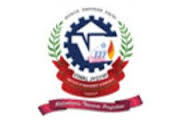 VIMAL JYOTHI INSTITUTE OF MANAGEMENT & RESEARCHCHEMPERI P O, KANNUR DIST, KERALA 670632FACULTY DEVELOPMENT PROGRAMMEONEFFECTIVE TEACHING BY APPLYING MOOCs8th APRIL 2017              REGISTRATION   FORM           M                                  Name				:Designation			:Institution			:COMMUNICATION DETAILS 		Mailing Address		:City/District 			:State				:				Postal Code:Telephone			:				Fax :	E-mailPAYMENT DETAILSDD No: 							Date of issue:Name of the Bank:Details regarding online transfer may be sent to: fdp@vjim.ac.in REGISTRATION FEE (Non refundable)Faculty Member 	 				: Rs. 750.00Two faculty members from an institution	: Rs. 1000.00 (500 x 2)Other Participants					: Rs. 1000.00The last date to register for the FDP is 31 March 2017 The programme fee includes course material, lunch and light refreshment The fee does not cover accommodation and travel  